Step 0	Intake + Interview  Filing Status, Dependency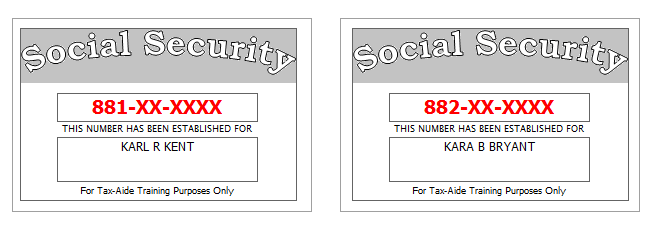 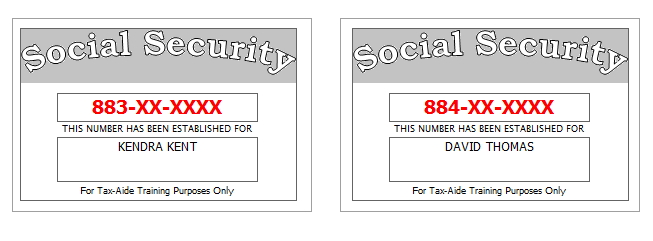 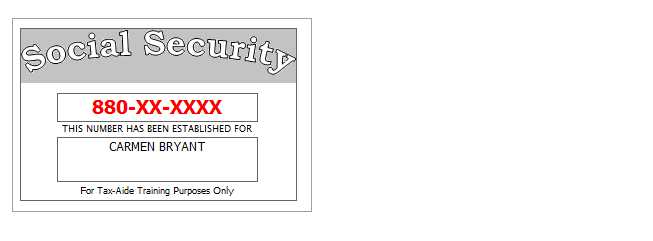 Karl and Kara have been married for several years and are currently full-time residents of Pluckemin, New Jersey. They want to file both a federal and a state return.Their daughter, Kendra, is a full-time student classified as a junior at her college.No one else can claim Kendra or Dave as a dependent.Carmen Bryant is Kara’s older sister who is totally and permanently disabled (Type of Disability: Unknown). Carmen lived with the Kents all year and was fully supported by them. No one else can claim her as a dependent and she earned no income.Karl and Kara provided 100% of the support for both Kendra and Dave.Reference: 4012 Tab A, B, CTool: IRS Interactive Tax Assistant (link on Preparer page)Tool: AARP Resource Tool for Counselors (Laminated Flow ChartTool: TP4F Qualifying Child/Qualifying Relative Flowchart Tool (link on Preparer page)Tool: Dependent Calculator (link on Preparer page)Step 1	Basic InformationUse the Filing Status from Step 0Use Intake Sheet and Social Security cardsExtra Interview information for New Jersey:All dependents have health insurance (as of the time the return is filed)Kendra is 21 and is a full-time student classified as a junior at her college.Kara would like $1 to go to the Gubernatorial Election Campaign Fund, while Karl does not wish to contribute to the Gubernatorial Fund. Reference: 4012 K-3 to K-4Tool: NJ Municipality Code Lookup Tool (link on Preparer page)Tool: NJ 1040 Instructions – Municipality Code TableHint: For Profile, use Basic (No Profile)Hint: Use names from SS Cards (NOT Intake Sheet)Hint: A simple NJ return will be added after filling in the Federal Personal Information screen.  Answer only the subset of the NJ Basic questions askedHint: Do not go to the State Section and do anything until you are done with the Federal Section and Health Insurance sections.  Use the NJ Checklist to record things you will need to remember when doing the State Section later.Hint: You do not need to remember or record the NJ PINHint: Add each dependent separatelyNJ: Fill in Basic Information section of NJ Checklist nowFederal Refund: 0		NJ Refund Amount: 0Step 2	W-2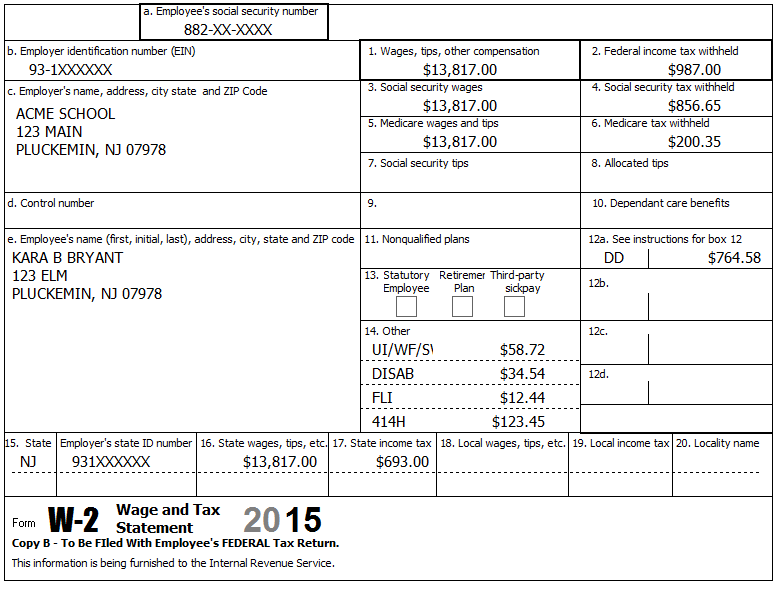 Reference: 4012 D-9 to D-10Reference: NJ Special Handling p?Hint: If the name and address of the employer come up after inputting the Employer Identification Number, check that the information is correct and change as necessaryxTWO Hint: There is no need (or capability) to “override” in TSO – if something needs to be changed, (e.g. Employer or Employee address, NJ boxes, etc.)xTWO Hint: The automatic calculation for Boxes 1-6 is not the same as you might be used to in TWO – double check amounts before ContinueHint: Box 14 NJ codes may not match dropdown exactlyFederal Refund: 8,208		NJ Refund Amount: 2,559Step 3	W-2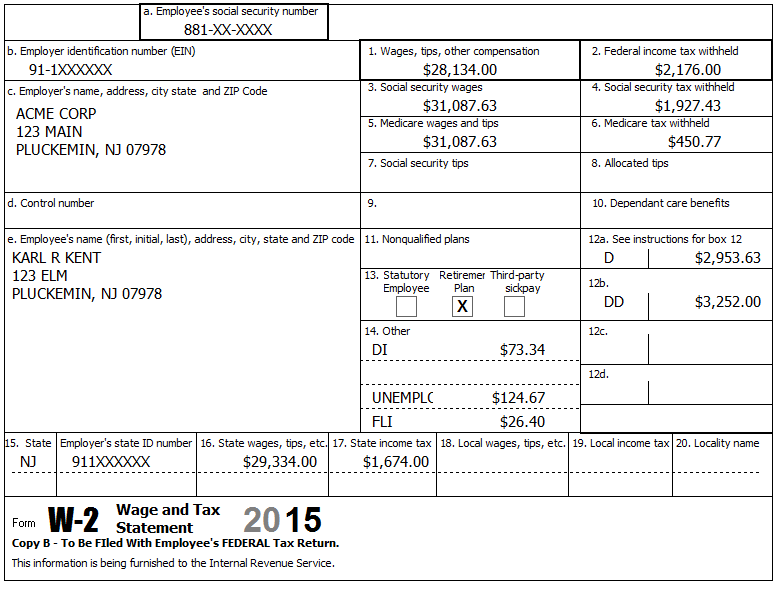 Karl’s W-2 / final pay stub had extra detail showing $1,200 for a Section 125 (pre-tax federal / after-tax NJ) Dental plan.Reference: 4012 D-9 to D-10Reference: NJ Special Handling p?NJ: Record Section 125 amount on NJ Checklist nowxTWO Hint: The automatic calculation for Boxes 1-6 is not the same as you might be used to in TWO – double check amounts before Continue Federal Refund: 5,928		NJ Refund Amount: 2,526Step 4	Seller Financed MortgageNeither Karl nor Kara had an interest in or a signature or other authority over a financial account in a foreign country.Last year’s return showed a seller-financed mortgage on Sch B.Karl is collecting payments on a seller-financed mortgage. The purchaser is Charles Campbell (SSN 885-XX-XXXX), 123 Maple, Pluckemin, NJ 07978. This year Karl received $2,782.15 interest on that loan.Reference: 4012 D-16Tool: TaxPrep4Free.org Form Lookup ToolxTWO Hint: Use the Form Lookup Tool if you’re having trouble finding where to enter Seller Financed Mortgage.Federal Refund: 5,074		NJ Refund Amount: 2,305Step 5	1099-INT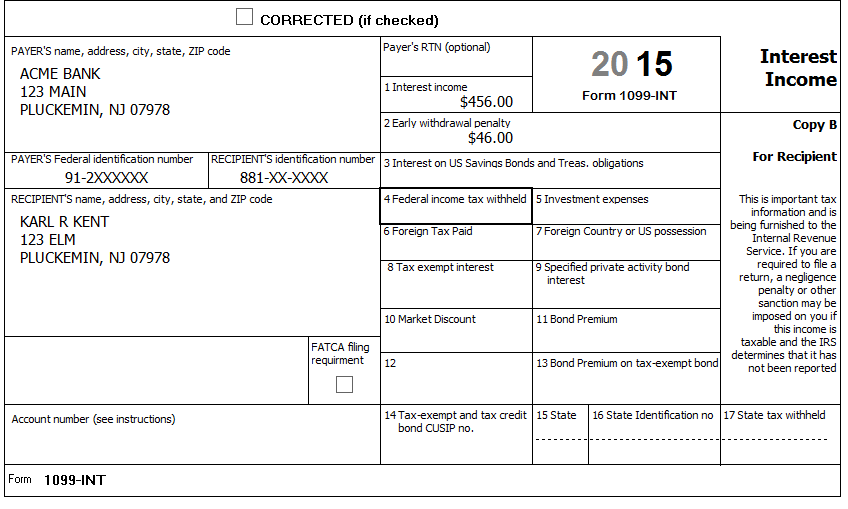 Reference: 4012 D-13Federal Refund: 4,950		NJ Refund Amount: 2,273Step 6	Brokerage Statement Page 1 of 3 – 1099-INTInterest Detail (only summary 1099-INT reported to IRS)Money from U.S. Savings Bonds was used for house repairs.Reference: 4012 D-13 to D-14Reference: NJ Special Handling p?Step 6a	Interest Income ScreenHint: Ignore TS Complaint that “Amount Withheld is greater than 40% of Interest IncomeFederal Refund: 3,220		NJ Refund Amount: 1,755Step 6b	Tax-Exempt / Schedule B Other Interest ScreenFederal Refund: 3,220		NJ Refund Amount: 1,751Step 7	Brokerage Statement Page 2 of 3 – 1099-DIVDividend Detail (only summary 1099-DIV reported to IRS)Reference: 4012 D-14 to D-15Step 7a	Enter your Dividend Income ScreenFederal Refund: 3,214		NJ Refund Amount: 1,746Step 7b	Tax-Exempt / Schedule B Other Interest ScreenFederal Refund: 3,214		NJ Refund Amount: 1,745Step 8	Prior Year State Income Tax Refund – 1099-G, Line 2Looking at their prior year state return, you see that they had a $437 state income tax refund. So you check their prior year federal return and determine that they itemized deductions (and used state income taxes (5a) instead of state sales taxes (5b)).The Kents remember receiving a refund check, but don’t remember if the amount shown on their prior year NJ return is correct, so you use the NJ online refund query tool to check on their prior year state income tax refund amount. It shows an amount consistent with the refund amount on their prior year NJ return.Their prior year federal return shows that their total itemized deductions were $13,884. Reference: 4012 D-11Reference: NJ Special Handling p?Tool: NJ Form 1099-G Inquiry (Refund)Federal Refund: 3,184		NJ Refund Amount: 1,745Step 9	1099-MISC and Self Employment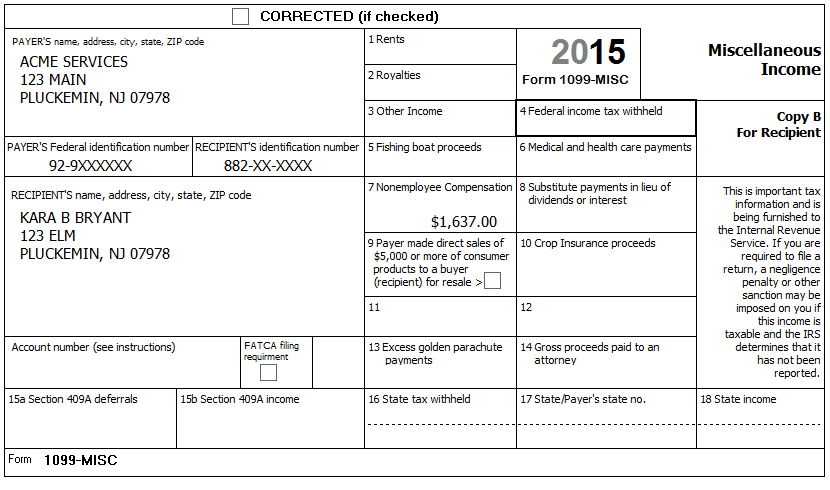 Kara has a small business, which she operates out of her home, typing medical transcripts. She received income reported on a 1099-MISC as well as $1,082 cash during the year from various other doctors for this serviceShe meets all scope requirements (see Pub. 4012).  She has materially participated in the operation of the business for several years.Kara used her second car (a 1966 Ford Mustang) for picking up and delivering the typing jobs. She maintained a written record of mileage, reporting 35 business miles per month and 10,000 total other miles. She bought the car and started using it for business on January 2, 2011. Kara has another car available for personal use.Her expenses included $45.00 for paper and $67.52 for a printer cartridge.Reference: 4012 D-29 to D-35, F-9 to F-13 (love the picture on F-12)Tool: NAICS Search Tool (link on Preparer page)Tool: 1040 Instructions, Sch C Business Codes tableHint: An alternative to the built-in Business Code lookup list is to use the online NAICS Search Tool to search for the Business Code (enter keyword “typing” or “transcription” in this case)Hint: See 4012 for suggestion of what to use for “Description of Vehicle”Federal Refund: 2,630		NJ Refund Amount: 1,703Step 10	Capital Loss CarryoverLooking at last year’s 1040, line 13, you see -$3,000 (a loss), so you find the Schedule D Worksheet, and you see that the Kents had no Short-term capital loss carryover, but they did have a Long-term capital loss carryover of $2,534 to this year.  Reference: 4012 D-36Federal Refund: 2,880		NJ Refund Amount: 1,703Step 11a	Brokerage Statement Page 3 of 3 (Part 1) – 1099-BFORM 1099-B 2015 Proceeds from Broker and Barter Exchange TransactionsLong-term transactions for which basis is not reported to the IRSReport on form 8949 with Box E checked and/or Schedule D, Part II1a Description, 2 Long-term, 3 Basis not reported to IRS, 6 Net ProceedsAcme Brokerage does not have a record for the purchase of Rider stock. Karl inherited the 65 shares from his uncle who paid $6,500 for the shares on 10/15/2005. The stock was worth $7,222 on 11/29/2008, the day his uncle died.Reference: 4012 D-36 to D-40Hint: Use “#Shares Symbol” instead of name of brokerage for Description of property box (e.g. 100 RIMI)Hint: The wash sale amount should be entered as a positive numberHint: Use Alternate Option “Inherited – Long Term” for Date Acquired for inherited stockHint: You should have 4 Capital Gain/Loss entries in the listFederal Refund: 2,760		NJ Refund Amount: 1,683Step 11b	Brokerage Statement Page 3 of 3 (Part 2) – 1099-BFORM 1099-B 2015 Proceeds from Broker and Barter Exchange TransactionsReport on form 8949 with Box A checked and/or Schedule D, Part I1a Description, 2 Short-term, 3 Basis reported to IRS, 6 Net ProceedsReference: Special Topic: Consolidating Capital Gains (ST14-12)Hint: Use the name of the Brokerage for “Description of Property” [Now that TWO includes “Reporting Multiple Transactions on a Single Row” as an adjustment explanation, you can disregard the suggestion in Pub 4012 to put “”M” after the name.]Hint: Use Alternate Option “Various – Short Term” for Date Acquired for short-term consolidated transactionsHint: Use 12/31 or latest transaction date for Date Sold for consolidated transactionsFederal Refund: 2,750		NJ Refund Amount: 1,681Step 11c	Brokerage Statement Page 3 of 3 (Part 3) – 1099-BFORM 1099-B 2015 Proceeds from Broker and Barter Exchange TransactionsReport on form 8949 with Box D checked and/or Schedule D, Part II1a Description, 2 Long-term, 3 Basis reported to IRS, 6 Net ProceedsReference: Special Topic: Consolidating Capital Gains (ST14-12)Hint: Use Alternate Option “Various – Long Term” for Date Acquired for long-term consolidated transactionsHint: Use 12/31 or latest transaction date for Date Sold for consolidated transactionsFederal Refund: 2,740		NJ Refund Amount: 1,680Step 12	1099-R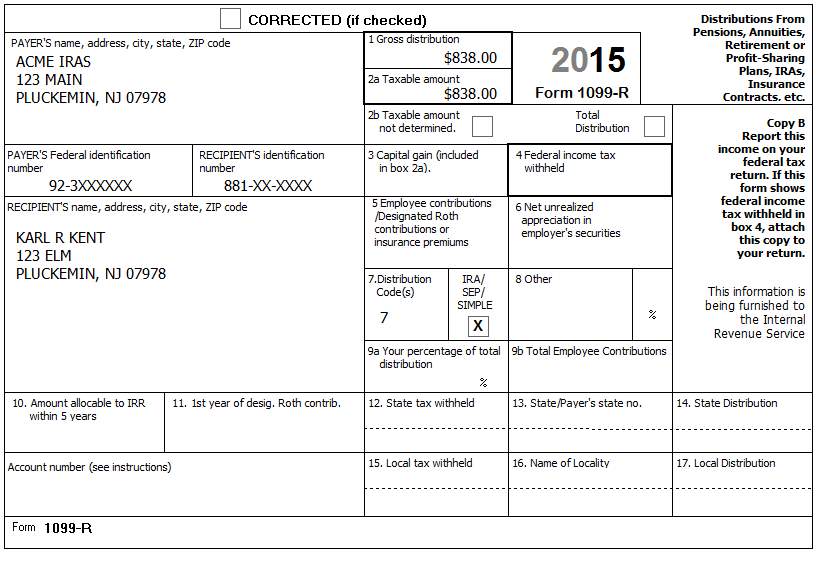 Karl met all his RMD requirement for his IRAs from the ACME IRAs account. He has no record of his original contributions.Reference: 4012 D-17 to D-24Federal Refund: 2,655		NJ Refund Amount: 1,680Step 13	1099-R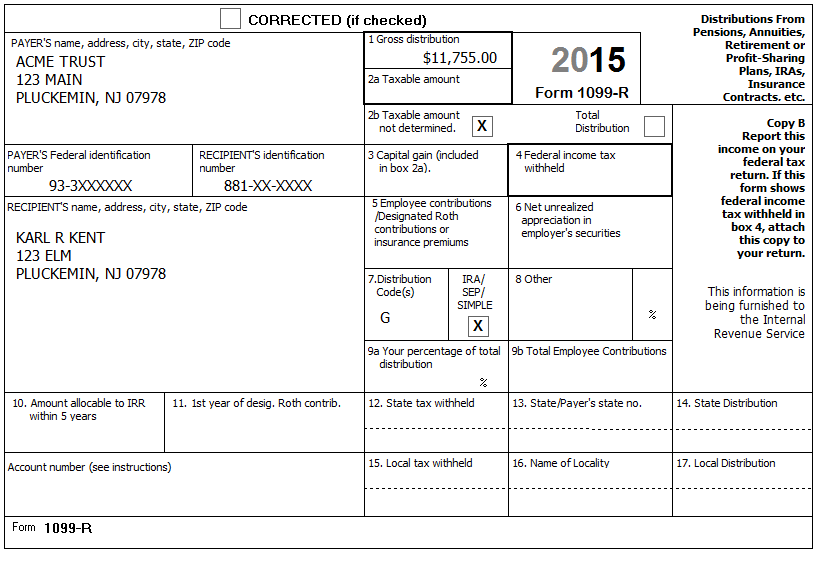 Reference: 4012 D-17 to D-24Federal Refund: 2,655		NJ Refund Amount: 1,680Step 14	1099-R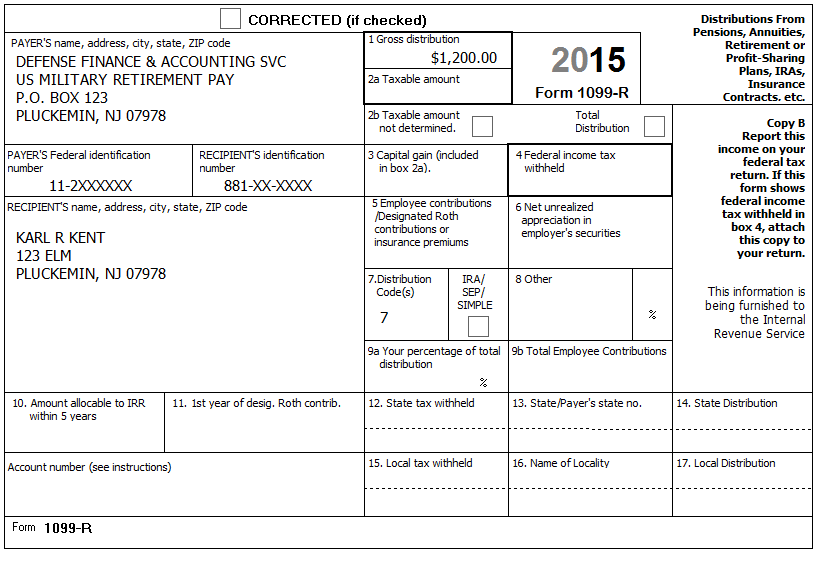 Reference: 4012 D-17 to D-24Reference: NJ Special Handling p?NJ: Add -1200 to the Adjustments to: Line 19a row of the NJ ChecklistFederal Refund: 2,427		NJ Refund Amount: 1,680Step 15	1099-R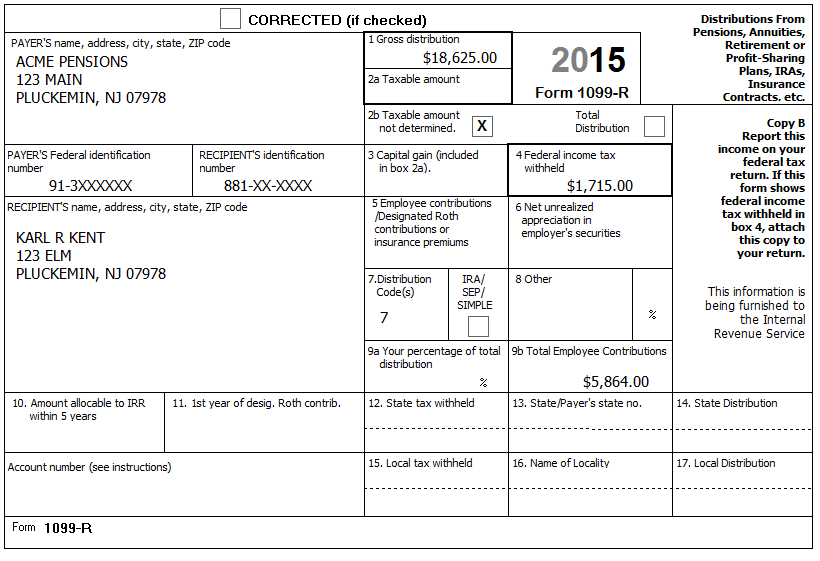 Karl retired two years ago, and started drawing his retirement pay from ACME Pensions on January 1, 2014. He recovered $335 of his cost during the first year. Karl did not select a joint and survivor annuity.Reference: 4012 D-17 to D-24Reference: NJ Special Handling p?Tool: TSO built-in Simplified Method calculatorTool: Annuity Calculator (link on Preparer page)NJ: Record excluded amount on NJ Checklist – Adjustments to Line 19bFederal Refund: 1,357		NJ Refund Amount: 1,674Q: Why did the NJ Refund Amount change for this 1099-R, but not for the previous 1099-Rs?Q: What, if anything, would change if this pension were for Kara instead of Karl?Step 16	K-1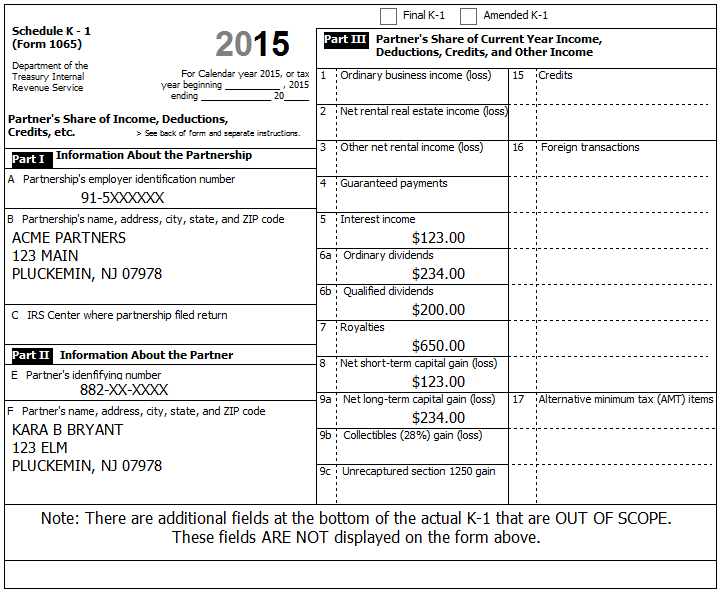 In addition to the above, Box 18a shows $321.00 of Tax Exempt Interest Income.  This amount is all from Tax-exempt Federal obligationsYou determine that a) This is a Passive Entity, b) All Investment is At-Risk, c) The entire investment has not been disposed, and d) This is not a PTPReference: 4012 D-53 to D-54xTWO Hint: Direct entry on Schedule K (Other Income) Input form is ok in TSO. (and Sch E will be created automatically, if necessary)Federal Refund: 1,184		NJ Refund Amount: 1,650Step 17	1099-G (Unemployment)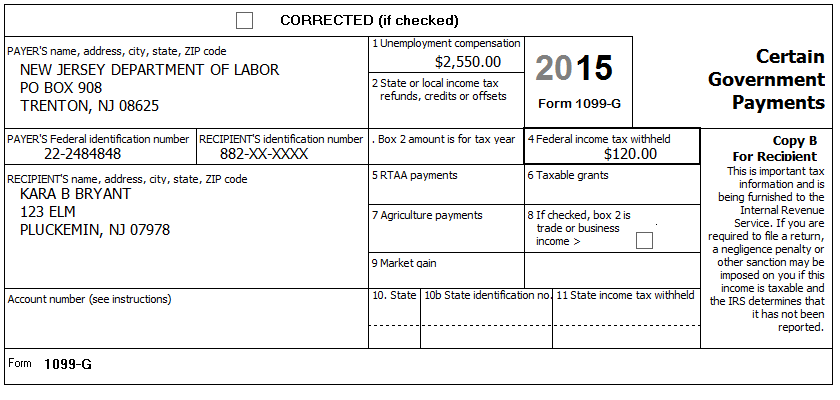 Kara said she received some unemployment, but didn’t receive any paperwork from the state.  (NJ no longer sends out paper 1099-G forms for unemployment.)  Luckily, Kara has her User ID and Password so you can help get a copy of her 1099-G online.Tool: NJ Form 1099G Inquiry (Unemployment) (link on Preparer page)Federal Refund: 922		NJ Refund Amount: 1,650Step 18	SSA-1099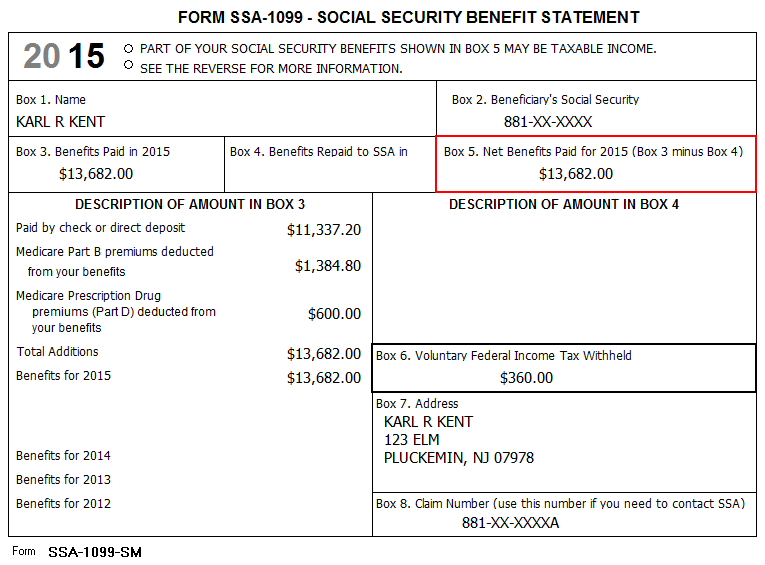 Reference: 4012 D-27Q: Social Security is not taxed in NJ, so why did NJ Refund Amount change?Federal Refund: (466)		NJ Refund Amount: 1,667Step 19a	W2-G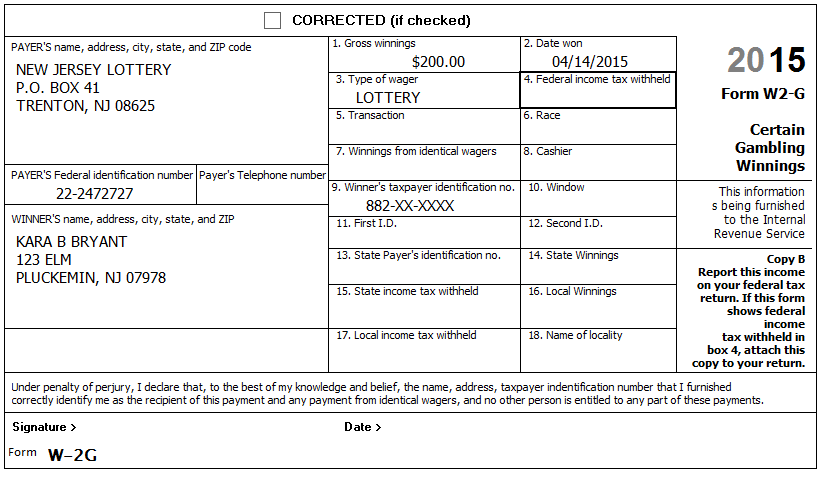 Reference: 4012 D-44xTWO Hint: There is no place to enter Gambling Losses on the W2-G screen in TSO like there was in TWO – Gambling Losses are entered directly on one of the Sch A screensNJ: Record on NJ Checklist (NJ Line 23 – Gambling Winnings)Federal Refund: (496)		NJ Refund Amount: 1,667Step 19b	W2-G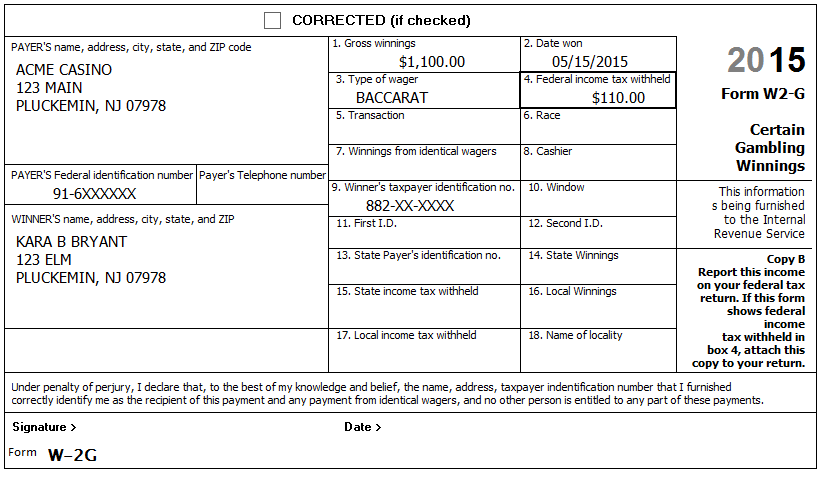 Reference: 4012 D-44Hint: Gambling Losses will be entered in a later Step.NJ: Record on NJ Checklist (NJ Line 23 – Gambling Winnings) Federal Refund: (551)		NJ Refund Amount: 1,667Step 20	1099-C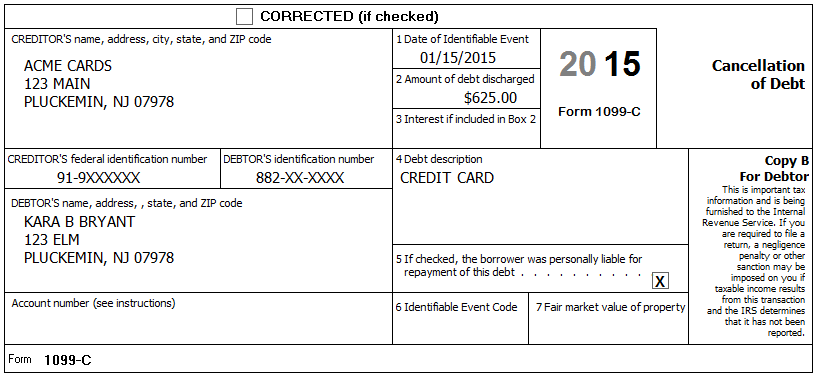 Kara was able to negotiate a deal with an overdue credit card to reduce her amount owed.  The card was only used for personal expenses.  She was solvent at the time and has never been involved in any bankruptcy proceedings.Reference: 4012 D-48Reference: NJ Special Handling p?NJ: Record on NJ Checklist (Adjustments to: Line 25 – Other Income) Federal Refund: (641)		NJ Refund Amount: 1,655Step 21	Notes – Educator ExpensesKara bought her classroom supplies for her sixth graders and has receipts totaling $240.00. Kara worked over 1,000 hours and her costs were not reimbursed.Reference: 4012 E-2Federal Refund: (603)		NJ Refund Amount: 1,655Step 22	Notes – Alimony PaidKarl paid $3,500 in alimony to a previous wife. The previous wife’s social security number is 886-XX-XXXX.Reference: 4012 E-5Federal Refund: (78)		NJ Refund Amount: 1,716Step 23	Notes – IRA ContributionsKara contributed $3,000 to her traditional IRA account and another $3,000 to her Roth IRA account.Reference: 4012 E-5Hint: Taxpayer has a retirement planHint: Spouse DOES NOT have a retirement planxTWO Hint: There does not seem to be an analog to the IRA Wkt for entering Roth contributionsFederal Refund: 372		NJ Refund Amount: 1,716Step 24	Notes – Student Loan paymentsKara’s brother, Kaleb, paid $268 interest on a student loan Kara incurred to obtain her teaching degree.Reference: 4012 E-6Federal Refund: 409		NJ Refund Amount: 1,716Step 25	Notes - DeductionsCheck: Before beginning this step, Use Compare Deductions to check that Itemized Deductions = 2,697Hint: Some items in the following sub-Steps may not be deductible or may have already been entered – be alert…Annoyance: The Compare Deductions amount does not seem to update until you click Continue enough times to take you from Deductions to Other Taxes, then go back to Deductions.  Keep this in mind if you want to Check the Itemized Deductions value after each sub-step.Step 25a	Notes – Deductions – Medical and DentalMedicare	$1,985Section 125 Medical (from W-2)	$1,200Insurance policy from HealthCare.gov	$3,600Doctor bills	$1,653Prescription drugs	$965Hospital bills	$3,200Prescription eyeglasses for David	$210Wheelchair for Carmen	$290Medical mileage 	103 miles per month (1,236 miles total)Funeral expenses	$5,600Long Term Care insurance (Kara) (partially subsidized by employer)	$4,000Reference: 4012 F-3 to F-8Hint: The appropriate deduction amount for Marketplace (HealthCare.gov) policies can only be calculated after form 8962 has been completed – we will do this later.Check: After this step, Itemized Deductions = 9,073Federal Refund: 409		NJ Refund Amount: 1,898Step 25b	Notes – Deductions – Taxes You PaidSales Tax on a new car	$2,100Real estate tax (Principal residence)	$7,135Real estate tax (Empty lot in Georgia)	$245Reference: 4012 F-3 to F-8BP: You must click “Begin Sales Tax Worksheet” and enter State and Number of days (but not percents) even if you do not have any extra sales tax on cars, etc.NJ: Record Real estate tax on NJ Checklist (Property Tax)Check: After this step, Itemized Deductions = 16,833Federal Refund: 859		NJ Refund Amount: 1,898Q: Itemized Deductions went up by 7,760 – why?Step 25c	Notes – Deductions – Mortgage Interest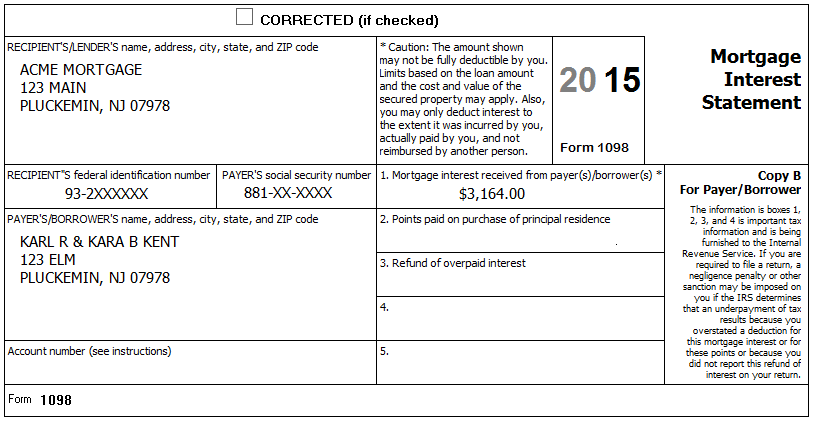 Reference: 4012 F-3 to F-8Check: After this step, Itemized Deductions = 19,997Federal Refund: 1,332		NJ Refund Amount: 1,898Step 25d	Notes – Deductions – Gifts to CharityChurch cash donations with canceled checks	$1,650Cash contributions to: National Public Radio, American Cancer Society, 
Shriners Children’s Hospital with canceled checks and receipts	$225Contributions to Millsap Elementary School with canceled checks and receipts	$250Salvation Army (FMV of clothes and TV in good used condition; 
Kents have receipts for these contributions.)	$350Donation to a political party	$50Reference: 4012 F-3 to F-8Hint: If you use the Override option for Cash, then all you need to enter is the total (no names, dates, etc.) – Just be sure to document in the TP’s paper file how you arrived at the total.Check: After this step, Itemized Deductions = 22,472Federal Refund: 1,707		NJ Refund Amount: 1,898Step 25e	Notes – Deductions – MiscellaneousGambling losses (Lottery)	$612Gambling losses (Slots)	$432Speeding tickets	$375Reference: 4012 F-3 to F-8BP: Be sure to not enter a number larger than actual gambling winnings – TSO does not check losses against winnings and will happily use whatever number you give it.NJ: Record losses on NJ Checklist (NJ Line 23 – Gambling Winnings)Check: After this step, Itemized Deductions = 23,516Federal Refund: 1,857		NJ Refund Amount: 1,898Step 26	Notes – Residential Energy CreditThe Kents insulated the crawl space of their home for $175.00 and replaced all their windows with new windows meeting the IECC criteria (energy efficiency) at a cost of $7,450.00 excluding onsite preparation, assembly, or original installation of components.Looking at last year’s return, you see that the Kents had $305 of Nonbusiness energy property credit (Form 5695, line 30).  They had no energy credits for years before last year.Reference: 4012 G-10Federal Refund: 2,052		NJ Refund Amount: 1,898Step 27	Notes – Child and Dependent Care ExpensesKarl and Kara paid the Acme Day Care $1,100 to watch Dave while they worked. The address is 123 Main, Pluckemin, NJ 07978. The EIN for the center is 93-9XXXXXX.  Acme Day Care is not a Tax Exempt organization.Reference: 4012 G-3 to G-5Federal Refund: 2,272		NJ Refund Amount: 1,898Step 28	Federal Payments and EstimatesKarl and Kara applied $200 from last year’s federal tax toward this year’s federal taxes.During the year, Karl and Kara made the following estimated tax payments:They would like vouchers for next year’s federal estimated payments ($120/quarter) generated as part of their printed return.Reference: 4012 H-2 to H-3Reference: NJ Special Handling p?Federal Refund: 2,672		NJ Refund Amount: 1,898Step 29	State Payments and EstimatesKarl and Kara applied $100 from last year’s state tax refund toward this year’s state taxes.During the year, Karl and Kara made the following estimated tax payments:Reference: 4012 H-2 to H-3Reference: NJ Special Handling p?Federal Refund: 2,709		NJ Refund Amount: 2,488Q: Why did Federal Refund go up?Step 30	1098-T – Kendra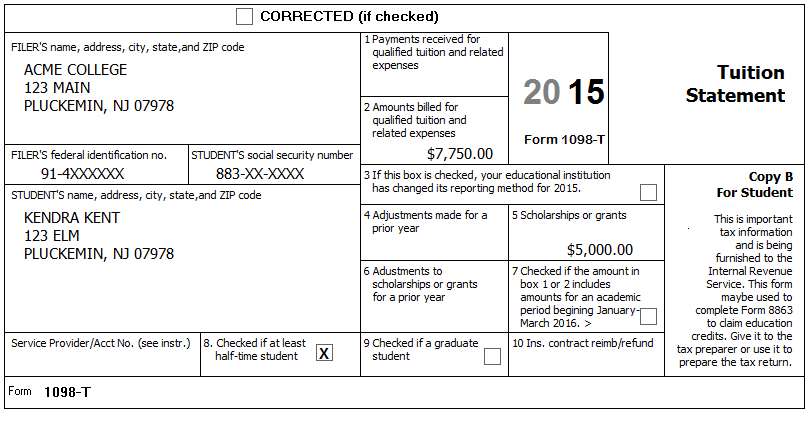 Kara and Karl paid $2,750 for Kendra’s college tuition plus an additional $3,500 for room and board. They spent $250.00 on textbooks and supplies (which were an enrollment requirement and paid to the college).  They also spent another $400.00 on course related textbooks and supplies (which were not an enrollment requirement) plus $850.00 for a new computer (which was not a course requirement). Kendra did not receive a 1098-T for 2014. This is Kendra’s third year in her (undergraduate) college degree program. Kendra has no felony convictions of any kind.Reference: 4012 Tab JHint: Be sure to pick correct Eligible StudentCheck: Values for each option:Federal Refund: 5,059		NJ Refund Amount: 2,488Step 31	1098-T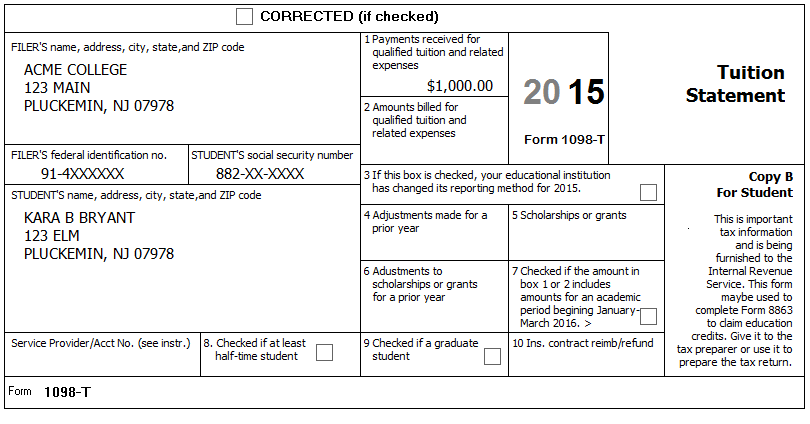 Kara had to take several courses that were required by her employer to advance her job skills.  She spent $180 on course related books (which were not an enrollment requirement).  Kara was not enrolled at least half-time.Because the courses were not related to Kara’s self-employment, they cannot be a Sch. C business expense and we do not need to consider that option.Reference: 4012 Tab JHint: Be sure to pick correct Eligible StudentCheck: Values for each option:Q: Their tax bracket is 15%.  Explain why the Tuition and Fees Deduction raises their Federal Refund by $158 instead of $150 (1,000 * 15%) – where did the extra amount come from?Federal Refund: 5,259		NJ Refund Amount: 2,488Step 32	IRS Identification PINKendra received Notice CP01A from the IRS with an Identity Protection PIN - 142536Reference: 4012 P-4Federal Refund: 5,259		NJ Refund Amount: 2,488Step 33	ACA Health InsuranceKarl and Carmen had Medicare all year.Kara had no health insurance from January through March while she was unemployed.  She had health insurance through her employer from April to December. Kendra and Dave had insurance for January through June from a Marketplace policy.  During July and August they had no health insurance.  From September to December they were both covered through Kara’s employer.None of the Kent’s dependents had a federal filing requirement.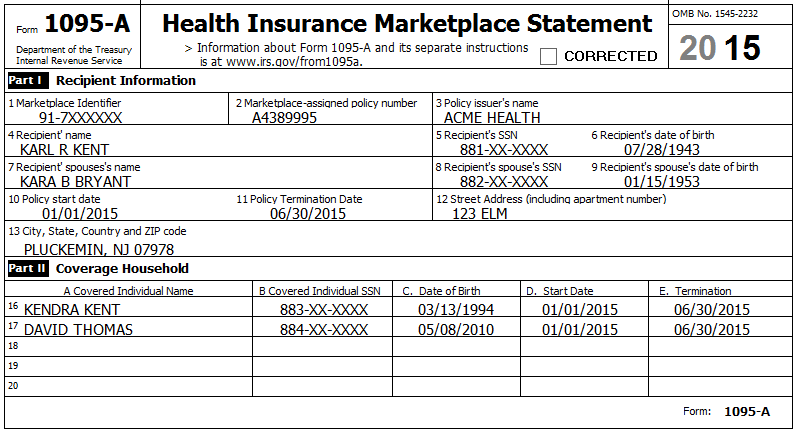 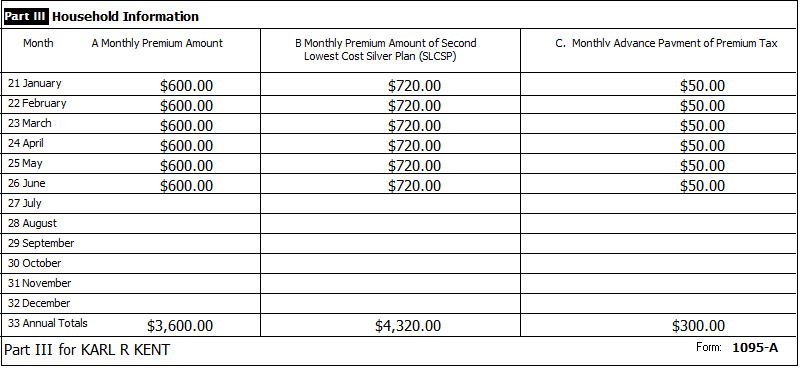 Reference: 4012 ACA TabStep 33a	ACA Health Insurance – Health Insurance SectionHint: Your local ACA expert says that Kara did not qualify for any exemption during the period from January through March while she was unemployed.Federal Refund: 5,053		NJ Refund Amount: 2,488Step 33b	ACA Health Insurance – Add Sch A amountHint: To calculate the correct amount for Sch. A, you need to look at a couple of lines on the 1040 after completing the Health Insurance section in TSO.  Use the following procedure:Calculate the “TY Net Premium” by subtracting the 1095-A, Column C total from the Column A total.  (e.g. 3,600 – 300 = 3,300)Calculate the “Sch A Deduction Amount”:If 1040, Line 46 (Excess advance premium tax credit repayment) has a value, add it to the “TY Net Premium”If 1040, Line 69 (Net premium tax credit) has a value, subtract it from the “TY Net Premium”.  (e.g. 3,300 – 90 = 3,210)Enter the “Sch A Deduction Amount” on the Medical Deductions screen in TSO.BP: Be sure to document the calculation of the amount you end up entering into TSO for your Quality Reviewer and for the TP records.Note: A previous version of this document said to use Line 24 from the 8962 to calculate the Sch A amount – This will not produce the correct result in all cases.Federal Refund: 5,533		NJ Refund Amount: 2,544State Section (New Jersey)You have collected information during several Federal Steps on you NJ Checklist – It is now time to enter that information into TSOStep 34	NJ Checklist – Basic InformationEnter New Jersey State Return – Basic InformationAnnoyance: You need to click Continue until you get back to the original State Return screen before TSO will recalculate RefundsFederal Refund: 5,533		NJ Refund Amount: 2,562Step 35	NJ Checklist – Income Subject to TaxEnter New Jersey State Return – Income Subject to TaxAnnoyance: You need to click Continue until you get back to the original State Return screen before TSO will recalculate RefundsFederal Refund: 5,533		NJ Refund Amount: 2,578Step 36	NJ Checklist – Subtractions from IncomeEnter New Jersey State Return – Subtractions from IncomeAnnoyance: You need to click Continue until you get back to the original State Return screen before TSO will recalculate RefundsFederal Refund: 5,533		NJ Refund Amount: 2,599Step 37	NJ Checklist – CreditsEnter New Jersey State Return – CreditsAccording to the postcard from the tax office: – Block=50001, Lot-00002, Qualifier is blank.Annoyance: You need to click Continue until you get back to the original State Return screen before TSO will recalculate RefundsFederal Refund: 5,533		NJ Refund Amount: 2,714Step 38	NJ Checklist – TaxEnter New Jersey State Return – TaxBased on the Estimated Use Tax Chart in the NJ-1040 Instructions, the Kents decide to pay $84 in Use Tax on their return.Annoyance: You need to click Continue until you get back to the original State Return screen before TSO will recalculate RefundsFederal Refund: 5,533		NJ Refund Amount: 2,630Step 39	NJ Checklist – Miscellaneous FormsEnter New Jersey State Return – Miscellaneous FormsThe Kents ask you to create NJ-1040-ES (Estimated Payment) vouchers for $20 per quarter.Annoyance: You need to click Continue until you get back to the original State Return screen before TSO will recalculate RefundsFederal Refund: 5,533		NJ Refund Amount: 2,630e-FileCollect any final information necessary…Step 40	E-File – Return TypeThe Kents have a Federal refund which they want to Direct Deposit (per their Intake Sheet)Hint: Federal Return Type = Direct DepositStep 41	E-File – Tax Preparation and E-File InformationThe Kent’s email=KarlAndKara@mail.comStep 42	E-File – State Return(s)The Kents have a NJ refund which they want to Direct Deposit (per Interview)Hint: NJ Return Type = Direct DepositStep 43	E-File – Taxpayer Bank Account Information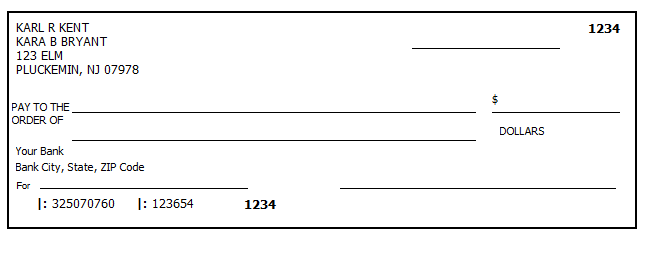 Step 44	E-File – Third Party Designee InfoHint: Do NOT fill in anything here.Step 45	E-File – QuestionsKarl is a Veteran from the US Armed ForceHint: Click Save when doneStep 46	E-File – SubmissionBP: Click “Ready for Review” at the bottom of this screenAcme BrokerageEnd of Year Tax Information StatementAccount 203040506Statement Date: 01-30-2016Page 1 of 32015123 Main StreetP.O. Box 07978-123Pluckemin, NJ 07978PAYER’S Federal ID No: 92-2XXXXXXKarl R. Kent123 ElmPluckemin, NJ 07978RECIPIENT’S ID No: 881-XX-XXXXYour Broker:Serge Bronski888-555-5555sbronski@AcmeBrokerage.comYour Broker:Serge Bronski888-555-5555sbronski@AcmeBrokerage.comInterest Income – 1099-INT – Reported to IRSInterest Income – 1099-INT – Reported to IRSInterest Income – 1099-INT – Reported to IRS1Interest Income (not included in line 3)123.002Early withdrawal penalty0.003Interest on US Savings Bonds & Treasury obligations2,455.004Federal Income tax withheld245.005Investment expenses0.006Foreign tax paid0.007Foreign country or US possession8Tax-exempt interest (includes line 9)337.859Specified private activity bond interest (AMT)0.0010Tax-exempt bond CUSIP numbers (see instructions)11State12State ID numbers13State tax withheld0.00FATCA filing requirementNODate1 Interest Income2 Early withdrawal penalty3 Interest on US Savings Bonds4 Federal withholding8 Tax-exempt interestMooFoo Mutual FundMooFoo Mutual FundMooFoo Mutual Fund12-30-2015123.000.002,455.00245.000.00New Jersey Muni BondNew Jersey Muni BondNew Jersey Muni Bond12-30-20150.000.000.000.00148.63Georgia Muni BondGeorgia Muni BondGeorgia Muni Bond12-30-20150.000.000.000.00189.22Totals:123.000.002,455.00245.00337.85Acme BrokerageEnd of Year Tax Information StatementAccount 203040506Statement Date: 01-30-2016Page 2 of 32015123 Main StreetP.O. Box 07978-123Pluckemin, NJ 07978PAYER’S Federal ID No: 92-2XXXXXXKarl R. Kent123 ElmPluckemin, NJ 07978RECIPIENT’S ID No: 881-XX-XXXXYour Broker:Serge Bronski888-555-5555sbronski@AcmeBrokerage.comYour Broker:Serge Bronski888-555-5555sbronski@AcmeBrokerage.comDividends and Distributions – 1099-DIV – Reported to IRSDividends and Distributions – 1099-DIV – Reported to IRSDividends and Distributions – 1099-DIV – Reported to IRS1aTotal ordinary dividends (includes line 1b)231.861bQualified dividends125.252aTotal capital gain distributions (includes lines 2b, 2c, 2d)68.752bUnrecaptured Section 1250 gain0.002cSection 1202 gain0.002dCollectibles (28%) gain0.003Nondividend distributions2.444Federal Income tax withheld0.005Investment expenses0.006Foreign tax paid3.757Foreign country or US passion8Cash liquidation distributions0.009Noncash liquidation distributions0.0010Exempt-interest dividends (includes line 11)200.0011Specified private activity bond interest dividends (AMT)0.0012State13State ID number14State tax withheld0.00FATCA filing requirementNODate1a Ordinary dividends1b Qualified dividends2a Capital gains3 Nondiv. Dists.4 Federal w/h6 Foreign tax paid10 Exempt Interest11 Sp. PABMooFoo Mutual FundMooFoo Mutual FundMooFoo Mutual Fund12-30-2015231.86125.2568.752.440.003.750.000.00Select US General FundSelect US General FundSelect US General Fund12-30-20150.000.000.000.000.000.00100.000.00Select NJ Qualified FundSelect NJ Qualified FundSelect NJ Qualified Fund12-30-20150.000.000.000.000.000.00100.000.00Totals:231.86125.2568.752.440.003.75200.000.00Exempt-interest dividends by AreaSelect US General FundSelect NJ Qualified FundUS Federal, Possessions, Territories obligations30.0%20.0%New Jersey State and Local obligations10.0%65.0%All Other State and Local obligations60.0%15.0%Acme BrokerageEnd of Year Tax Information StatementAccount 203040506Statement Date: 01-30-2016Page 3 of 3 (Part 1)2015123 Main StreetP.O. Box 07978-123Pluckemin, NJ 07978PAYER’S Federal ID No: 92-2XXXXXXKarl R. Kent123 ElmPluckemin, NJ 07978RECIPIENT’S ID No: 881-XX-XXXXYour Broker:Serge Bronski888-555-5555sbronski@AcmeBrokerage.comYour Broker:Serge Bronski888-555-5555sbronski@AcmeBrokerage.comQuantity1b Date Acquired1c Date Sold1d Proceeds1e Cost or other Basis1f Code1g AdjGain / Loss(-)4 Federal Tax WithheldRio Motors Inc (RIMI)Rio Motors Inc (RIMI)Rio Motors Inc (RIMI)50.00009-01-200205-10-20153,462.003.181.00281.000.00100.00009-01-200210-20-20157,226.006,362.00864.000.00150.00010,688.009,543.000.001.145.000.00Rust Corporation (RUST)Rust Corporation (RUST)Rust Corporation (RUST)100.00011-01-199909-23-20151,700.003,200.00W100.00-1,500.000.00Rider Corporation (RIDE)Rider Corporation (RIDE)Rider Corporation (RIDE)65.000**10-20-20158.663.00****0.00Totals21,051.00100.000.00** Information not available** Information not available** Information not availableAcme BrokerageEnd of Year Tax Information StatementAccount 203040506Statement Date: 01-30-2016Page 3 of 3 (Part 2)2015123 Main StreetP.O. Box 07978-123Pluckemin, NJ 07978PAYER’S Federal ID No: 92-2XXXXXXKarl R. Kent123 ElmPluckemin, NJ 07978RECIPIENT’S ID No: 881-XX-XXXXYour Broker:Serge Bronski888-555-5555sbronski@AcmeBrokerage.comYour Broker:Serge Bronski888-555-5555sbronski@AcmeBrokerage.comQuantity1b Date Acquired1c Date Sold1d Proceeds1e Cost or other Basis1f Code1g AdjGain / Loss(-)4 Federal Tax WithheldQwik Qwok (QQSV)Qwik Qwok (QQSV)Qwik Qwok (QQSV)10.00007-02-201401-15-20153,500.003,400.00100.000.0010.00007-02-201403-15-20153,500.003,400.00100.000.0020.0007,000.006,800.000.00200.000.00Slik Shok (SSVV)Slik Shok (SSVV)Slik Shok (SSVV)30.00007-02-201402-15-20153,300.003,400.00-100.000.0030.00007-02-201404-15-20153,400.003,400.000.000.0060.0006,700.006,800.000.00-100.000.00Totals13,700.0013,600.000.00100.000.00Acme BrokerageEnd of Year Tax Information StatementAccount 203040506Statement Date: 01-30-2016Page 3 of 3 (Part 3)2015123 Main StreetP.O. Box 07978-123Pluckemin, NJ 07978PAYER’S Federal ID No: 92-2XXXXXXKarl R. Kent123 ElmPluckemin, NJ 07978RECIPIENT’S ID No: 881-XX-XXXXYour Broker:Serge Bronski888-555-5555sbronski@AcmeBrokerage.comYour Broker:Serge Bronski888-555-5555sbronski@AcmeBrokerage.comQuantity1b Date Acquired1c Date Sold1d Proceeds1e Cost or other Basis1f Code1g AdjGain / Loss(-)4 Federal Tax WithheldQwik Qwok (QQSV)Qwik Qwok (QQSV)Qwik Qwok (QQSV)10.00007-02-201407-15-20153,500.003,400.00100.000.0010.00007-02-201411-15-20153,500.003,400.00100.000.0020.0007,000.006,800.000.00200.000.00Slik Shok (SSVV)Slik Shok (SSVV)Slik Shok (SSVV)30.00007-02-201408-15-20153,300.003,400.00-100.000.0030.00007-02-201412-15-20153,400.003,400.000.000.0060.0006,700.006,800.000.00-100.000.00Totals13,700.0013,600.000.00100.000.00DateFederal06-14$10009-15$100DateNJ06-14$25009-15$240Qualified ExpensesFederal RefundTuition and Fees Deduction3,0003,189Lifetime Learning3,0003,309American Opportunity3,4005,059Qualified ExpensesFederal RefundTuition and Fees Deduction1,0005,217Lifetime Learning1,0005.259American Opportunityn/an/a